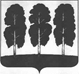 АДМИНИСТРАЦИЯ БЕРЕЗОВСКОГО РАЙОНАХАНТЫ-МАНСИЙСКОГО АВТОНОМНОГО ОКРУГА - ЮГРЫРАСПОРЯЖЕНИЕот  20.04.2020  					                                                        № 286-рпгт. БерезовоО сводном годовом докладе о ходе реализации и оценке эффективности реализации муниципальных программ городского поселения Березово за 2019 годВ соответствии с Федеральным законом от 28 июня 2014 года № 172-ФЗ «О стратегическом планировании в Российской Федерации»:Утвердить сводный годовой доклад о ходе реализации и оценке эффективности реализации муниципальных программ городского поселения Березово за 2019 год согласно приложению к настоящему распоряжению.Разместить настоящее распоряжение на официальном веб-сайте органов местного самоуправления Березовского района.Настоящее распоряжение вступает в силу после его подписания.Контроль за исполнением настоящего постановления возложить на заместителя главы Березовского района, председателя Комитета С.В. Ушарову.Глава района                                                                                           В.И. Фомин		Приложение к распоряжению администрации Березовского района                                                                      от 20.04.2020 № 286-рСводный годовой доклад о ходе реализации и оценке эффективности реализации муниципальных программ городского поселения Березово за 2019 годОбщие сведенияСводный годовой доклад о ходе реализации и оценке эффективности реализации муниципальных программ городского поселения Березово за 2019 год (далее  – Сводный годовой доклад) подготовлен в соответствии с постановлением администрации Березовского района от 31 октября 2019 года № 1255 «О модельной муниципальной программе городского поселения Березово, порядке принятия решения о разработке муниципальных программ городского поселения Березово, их формирования, утверждения и реализации, порядке проведения оценки эффективности реализации муниципальной программы городского поселения Березово и признании утратившими силу некоторых муниципальных нормативных правовых актов администрации Березовского района», на основании отчетов, представленных ответственными исполнителями муниципальных программ городского поселения Березово в комитет по экономической политике администрации Березовского района (далее – комитет).В соответствии с перечнем муниципальных программ городского поселения Березово, утвержденным распоряжением администрации Березовского района 03 октября 2016 года № 526-р «Об утверждении Перечня муниципальных программ городского поселения Березово и признании утратившими силу некоторых муниципальных правовых актов администрации   Березовского   района», в 2019 году в городском поселении Березово реализовывалось 12 муниципальных программ.Сведения об основных результатах реализации муниципальных программМуниципальная программа «Развитие культуры и туризма в городском поселении Березово на 2014-2021 годы»Муниципальная программа утверждена постановлением администрации Березовского района от 30 декабря 2013 года № 68. Цели муниципальной программы:- сохранение и популяризация культурного наследия городского поселения Березово, повышение качества культурных услуг;- обеспечение прав граждан на участие в культурной жизни, реализация творческого потенциала жителей городского поселения Березово.Общий объем финансирования муниципальной программы в 2019 году составил 1 000,00 тыс. рублей. Кассовое исполнение – 100% (источник финансирования бюджет городского поселения Березово).В  рамках реализации муниципальной программы  в 2019 году проведены 19 мероприятий, в области сохранения и развития культурного наследия народов, проживающих на территории Березовского района, которые посетили 4 100 человек (мероприятия, посвященные Дню защитника Отечества, Международному Женскому Дню, Дню Победы, Дню защиты детей, районный фестиваль гражданско-патриотической песни «Патриот», районный фестиваль молодежной моды «Модница», масленичные уличные гуляния, традиционные праздники обских угров «Вороний день», «День рыбака», акция «Беслан» и другие).В 2019 году из 2 целевых показателей муниципальной программы плановые значения достигнуты по 2 показателям.Сведения о достижении целевых показателей муниципальной программыПо результатам проведенной оценки эффективности реализации муниципальной программы за 2019 год программа признана эффективной. Значение рейтинга эффективности составляет 9,8 баллов из 10 возможных.Муниципальная программа «Содействие занятости населения в городском поселении Березово на 2014-2021 годы» Муниципальная программа утверждена постановлением администрации городского поселения Березово от 30 декабря 2013 года № 65. Цель программы – содействие улучшению положения на рынке труда не занятых трудовой деятельностью и безработных граждан, зарегистрированных в органах службы занятости населения.Общий объем финансирования муниципальной программы в 2019 году составил 6 397,0  тыс. рублей. Кассовое исполнение – 6 205,1 тыс. рублей или 97,0%, из них: бюджет автономного округа – 1 831,2 тыс. рублей (96,5%), бюджет городского поселения – 4 373,9 тыс. рублей (97,2%).В рамках реализации муниципальной программы на общественных и обязательных временных работах в 2019 году трудоустроено 221 безработный гражданин (на общественных работах – 170 человек, испытывающих трудности в работе – 18 человек, из числа малочисленных народов Севера – 14 человек, на исправительных работах – 19 человек).По итогам 2019 года из 3 целевых показателей муниципальной программы плановые значения достигнуты по 1 показателю.Сведения о достижении целевых показателей муниципальной программыПо результатам проведенной оценки эффективности реализации муниципальной программы за 2019 год программа признана эффективной. Значение рейтинга эффективности составляет 8 баллов из 10 возможных.Муниципальная программа «Развитие жилищно-коммунальногокомплекса и повышение энергетической эффективности в городском поселении Березово»Муниципальная программа утверждена постановлением администрации Березовского района от 14 апреля 2014 года № 22. Цель муниципальной программы – повышение качества и надежности предоставления жилищно-коммунальных услуг.Общий объем финансирования муниципальной программы в 2019 году составил 43 327,4 тыс. рублей. Кассовое исполнение – 42 169,7 тыс. рублей или 97,3%, из них: бюджет автономного округа – 19 371,3 тыс. рублей (99,9%), бюджет городского поселения – 22 798,4 тыс. рублей (95,3%).В рамках реализации подпрограммы 1 «Создание условий для обеспечения качественными коммунальными услугами» муниципальной программы:- выполнен ремонт котельной бюджетного учреждения Ханты-Мансийского автономного округа – Югры «Березовская районная больница» (приобретена и установлена газовая горелки, приобретены задвижки для котлов);- выполнены гидрологические заключения, а также проведены пуско-наладочные работы водоочистных сооружений, разработана проектно-сметная документация на ремонт скважин водозабора;- заменено 2 742 метра ветхих сетей, из них: 1 856 сетей водоснабжения, 886 сетей теплоснабжения. Работы выполнены:- от котельной до жилого дома по ул. Центральная, д. 9 в с. Теги заменено 227 метров сетей теплоснабжения в двухтрубном исполнении; 227 метров сетей водоснабжения;- от водоочистных сооружений центральной районной больницы по ул. Ленина до водопроводного колодца по ул. Ленина, д. 24 в пгт. Березово заменено 970 метров сетей водоснабжения;- от тепловых колодцев по ул. Ленина, д. 8, ул. Быстрицкого, Первомайская в пгт. Березово заменено 316 метров сетей теплоснабжения в двухтрубном исполнении, 316 метров сетей водоснабжения;- от теплового колодца по ул. Первомайская (средняя школа) до жилых домов по ул. Астраханцева, д. 63, 64 в пгт. Березово заменено 343 метров сетей теплоснабжения в двухтрубном исполнении, 343 метров сетей водоснабжения.- выполнен капитальный ремонт котельной по ул. Новая, д. 7 в с. Теги с заменой котельного оборудования;- предоставлены субсидии организациям на погашение кредиторской задолженности за энергоресурсы предприятий в сфере теплоснабжения в сумме 1 883,4 тыс. рублей.В рамках реализации подпрограмма 2 «Обеспечение равных прав потребителей на получение коммунальных ресурсов» муниципальной программы предоставлены субсидии организациям на возмещение недополученных доходов при оказании жилищно-коммунальных услуг, услуг бани населению по регулируемым ценам, по результатам деятельности предприятий в размере 13 373,0 тыс. рублей. В рамках реализации подпрограммы 3 «Создание условий для качественного содержания муниципального жилищного фонда» муниципальной программы проведена оплата взносов за муниципальные квартиры в Югорский фонд капитального ремонта, оплата за экспертизу зданий на предмет признания их аварийными, санитарно-эпидемиологическую экспертизу, снос жилых домов в пгт. Березово ул. Шнейдер, 45, Ленина, 41. По итогам 2019 года из 2 целевых показателей муниципальной программы плановые значения достигнуты по 2 показателям.Сведения о достижении целевых показателей муниципальной программыПо результатам проведенной оценки эффективности реализации муниципальной программы за 2019 год программа признана эффективной. Значение рейтинга эффективности составляет 10 баллов из 10 возможных.Муниципальная программа «Обеспечение прав и законных интересов населения городского поселения Березово в отдельных сферах жизнедеятельностиМуниципальная программа утверждена постановлением администрации Березовского района от 30 декабря 2013 года № 66. Цели муниципальной программы:- совершенствование системы социальной профилактики правонарушений, правовой грамотности и правосознания граждан;- совершенствование системы первичной профилактики немедицинского потребления наркотических средств и психотропных веществ.Общий объем финансирования муниципальной программы в 2019 году составил 32,2 тыс. рублей. Кассовое исполнение – 32,2 тыс. рублей или 100%, из них: бюджет автономного округа – 25,7 тыс. рублей, бюджет городского поселения – 6,5 тыс. рублей.В рамках реализации муниципальной программы:- продолжена работа по привлечению общественности в члены добровольческой народной дружины. По состоянию на 01.01.2020 количество граждан, состоящих в народных формированиях по охране общественного порядка – 9 человек.  В 2019 году плановый показатель участия в мероприятиях по охране общественного порядка в количестве 50 часов перевыполнен в 3 раза, фактическое его значение составило 147 часов.Снизилось количество зарегистрированных преступлений на территории городского поселения Березово.Количество совершенных уличных преступлений в числе зарегистрированных общеуголовных преступлений на территории городского поселения Березово составило 18,2% (план на 2019 год – 23,9 %), в абсолютных цифрах: общеуголовных преступлений – 132, уличных – 24;- проведена работа, направленная на формирование здорового образа жизни и профилактику вредных привычек, информирование жителей городского поселения о факторах риска для их здоровья, развитие внутренней мотивации к ведению здорового образа жизни. В рамках профилактических мероприятий по противодействию и злоупотреблению наркотическими средствами на территории городского поселения Березово были организованы и проведены профилактические мероприятия: книжные выставки, викторины, познавательные, развлекательные и игровые программы, акции, анкетирование-опросы, уроки здоровья, беседы, трансляции видеороликов, конкурсы, кружки, экскурсии, классные часы.По результатам проведенных мероприятий охвачено 2 142 человека. По итогам 2019 года из 4 целевых показателей муниципальной программы плановые значения достигнуты по 4 показателям.Сведения о достижении целевых показателей муниципальной программыПо результатам проведенной оценки эффективности реализации муниципальной программы за 2019 год программа признана эффективной. Значение рейтинга эффективности составляет 10 баллов из 10 возможных.Муниципальная программа «Защита населения и территории от чрезвычайных ситуаций, обеспечение пожарной безопасности в городском поселении Березово 2014-2021 годы»Муниципальная программа утверждена постановлением администрации Березовского района от 31 декабря 2013 года № 69. Цели муниципальной программы:- приведение объектов муниципальной собственности городского поселения Березово в соответствие с нормами и правилами пожарной безопасности;- выполнение мероприятий в сфере гражданской обороны, защиты населения и территорий от чрезвычайных ситуаций.Общий объем финансирования муниципальной программы в 2019 году составил 1 640,0 тыс. рублей. Кассовое исполнение – 1 589,9 тыс. рублей или 96,9% (источник финансирования бюджет городского поселения Березово).В рамках реализации подпрограммы 1 «Укрепление пожарной безопасности» муниципальной программы, осуществлено отопление двух пожарных водоемов на территории пгт. Березово, а также их содержание (расчистка подъездных путей). В рамках реализации подпрограммы 2 «Обеспечение защиты населения и территории от чрезвычайных ситуаций» муниципальной программы осуществлены мероприятия по подготовке населенных пунктов городского поселения Березово к весеннему паводку: илососной машиной проведены работы по расчистке водоотводных канав и ливневой канализации. По итогам 2019 года из 2 целевых показателей муниципальной программы плановые значения достигнуты по 2 показателям.Сведения о достижении целевых показателей муниципальной программыПо результатам проведенной оценки эффективности реализации муниципальной программы за 2019 год программа признана эффективной. Значение рейтинга эффективности составляет 9,8 баллов из 10 возможных.Муниципальная программа «Развитие транспортной системы городского поселения Березово на 2014-2020 годы»Муниципальная программа утверждена постановлением администрации Березовского района от 25 декабря 2013 года № 63. Цель муниципальной программы – развитие современной транспортной инфраструктуры, обеспечивающей повышение доступности и безопасности услуг транспортного комплекса для населения городского поселения Березово.Общий объем финансирования муниципальной программы в 2019 году составил 85 025,1 тыс. рублей. Кассовое исполнение – 85 025,1 тыс. рублей или 100%, из них: бюджет автономного округа – 51 406,3 тыс. рублей, бюджет городского поселения – 33 618,8 тыс. рублей.В рамках реализации подпрограммы 1 «Автомобильный транспорт» муниципальной программы, осуществлено субсидирование ООО «Автотранспортное предприятие», осуществляющего перевозку пассажиров и багажа автомобильным транспортом в границах городского поселения Березово, в целях возмещения недополученных доходов от пассажирских перевозок автомобильным транспортом по маршрутам городского поселения Березово.Перевезено 14 285 пассажиров, выполнено 2 790 рейсов.В рамках реализации подпрограмма 2 «Дорожное хозяйство» муниципальной программы:- осуществлено зимнее содержание уличной дорожной сети пгт. Березово;- выполнено грейдированные дорог с щебеночным покрытием пгт. Березово;- в целях сохранности автомобильных дорог общего пользования местного значения поселения, проведены работы: - по ремонту улично-дорожной сети общей протяженностью 1 800 метров по ул. Таежная (450 м), ул. Новая (350 м) в пгт. Березово и ул. Мира (1000 м) в с. Теги;- по асфальтированию автомобильных дорог, общей протяженностью 1 715 метров, в том числе по:  пер. Веселый (265 м), ул. Ленина (246 м), ул. Быстрицкого (220 м), ул. Сенькина (75 м), ул. Шмидта (534 м), ул. Пушкина (220 м), пер. Разведчиков (155 м). Для обеспечения безопасности дорожного движения в пгт. Березово:- закуплен и установлен светофор по типу Т7 на ул. Дуркина (территория около детского сада Малышок);- проведены работы по нанесению горизонтальной дорожной разметки;- обеспечено содержание светофорных объектов.По итогам 2019 года из 4 целевых показателей муниципальной программы плановые значения достигнуты по 3 показателям.Сведения о достижении целевых показателей муниципальной программыПо результатам проведенной оценки эффективности реализации муниципальной программы за 2019 год программа признана эффективной. Значение рейтинга эффективности составляет 9 баллов из 10 возможных.Муниципальная программа «Повышение эффективности муниципального управления в городском поселении Березовона 2014-2021 годы»Муниципальная программа утверждена постановлением администрации городского поселения Березово от 03 февраля 2014 года № 5. Цель программы – развитие и обеспечение эффективности и результативности местного самоуправления городского поселения Березово.Общий объем финансирования муниципальной программы в 2019 году составил 16 353,6 тыс. рублей. Кассовое исполнение – 15 505,5 тыс. рублей или 94,8% (источник финансирования бюджет городского поселения Березово).В рамках реализации муниципальной программы:- обеспечена деятельность МКУ «Хозяйственно-эксплуатационная служба администрации городского поселения Березово»;- осуществлена выплата муниципальных пенсий сотрудникам органов местного самоуправления городского поселения Березово;- оплата штрафов по исполнительным листам, по решению суда, ГИБДД.По итогам 2019 года из 1 целевых показателей муниципальной программы плановые значения достигнуты по 1 показателю.Сведения о достижении целевых показателей муниципальной программыПо результатам проведенной оценки эффективности реализации муниципальной программы за 2019 год программа признана эффективной. Значение рейтинга эффективности составляет 9 баллов из 10 возможных.Муниципальная программа «Благоустройство территории городского поселения Березово на 2014-2021 годы» Муниципальная программа утверждена постановлением администрации Березовского района от 31 декабря 2013 года № 70. Цель муниципальной программы – развитие современного комплексного благоустройства городского поселения Березово.Общий объем финансирования муниципальной программы в 2019 году составил 15 682,1 тыс. рублей. Кассовое исполнение – 15 641,6 тыс. рублей или 99,7%, из них: бюджет автономного округа – 100,0 тыс. рублей (100%), бюджет городского поселения – 15 541,6 тыс. рублей (99,7%).В рамках реализации подпрограммы 1 «Энергосбережение и содержание систем наружного освещения на территории городского поселения Березово» муниципальной программы:- проведена оплата в рамках заключённого контракта на поставку электрической энергии с АО «Газпром энергосбыт Тюмень;- обеспечено содержание систем наружного освещения в пгт. Березово (выполнение работ по замене ламп уличного освещения, по ремонту уличного освещения, устройство уличного освещения).В рамках реализации подпрограммы 2 «Озеленение территории городского поселения Березово» муниципальной программы осуществлен закуп и высадка рассады цветов на объектах «Исторический сквер», «Вечный огонь», «Памятник труженикам тыла», «Памятник Петру и Февронье», «Памятник «Аисты».В рамках реализации подпрограммы 3 «Организация и содержание мест захоронения городского поселения Березово» муниципальной программы:- произведена компенсация расходов по погребению умерших не имеющих супруга, близких родственников, иных родственников либо законного представителя умершего;- выполнен ремонт ограждения старого кладбища;- осуществлен завоз песка на новое кладбище;- выполнено устройство водоотводных канав на новом кладбище.В рамках реализации подпрограммы 4 «Природоохранные мероприятия городского поселения Березово» муниципальной программы выполнены работы:- ликвидация свалок вдоль береговой зоны в пгт. Березово (ул. Посохова);- ликвидация несанкционированных свалок в пгт. Березово;- вывоз металлолома с водоохраной зоны;- отлов и содержание безнадзорных животных;- сбор и вывоз отходов бетонных конструкций по ул. Лютова, д. 13 «б» в пгт. Березово;- услуги по обращению с твердыми коммунальными отходами МУП ЖКХ пгт. Березово, АО «Югра-Экология».В рамках реализации подпрограммы 5 «Формирование и содержание муниципального имущества на территории городского поселения Березово» муниципальной программы выполнены следующие работы:- строительство тротуаров в пгт. Березово (ул. Пушкина, Механическая, Путилова, Дуркина, Авиаторов), с. Теги;- поставка и монтаж новогодних светодиодных изделий, строительство снежного городка;- установка памятного знака в честь 80-летнего юбилея основания населенного пункта в д. Пугоры. - засыпка котлована по ул. Молодежная, д. 11»;- приобретение новогодней ели в с. Теги»; - разработан эскиз объекта «Памятник имени Героя Советского Союза Г.Е. Собянина», проведены инженерно-геодезические изыскания для проектирования объекта, разработана проектная документация для благоустройства парка.В рамках реализации подпрограммы 6 «Информационное оформление территории общего пользования городского поселения» муниципальной программы осуществлено приобретение и монтаж баннерной продукции направленной на информационное оформление территории общего пользования городского поселения.По итогам 2019 года из 9 целевых показателей муниципальной программы плановые значения достигнуты по 9 показателям.Сведения о достижении целевых показателей муниципальной программыПо результатам проведенной оценки эффективности реализации муниципальной программы за 2019 год программа признана эффективной. Значение рейтинга эффективности составляет 10 баллов из 10 возможных.Муниципальная программа «Формирование современной городской среды муниципального образования городское поселение Березовона 2018-2022 годы»Муниципальная программа утверждена постановлением администрации Березовского района от 29 декабря 2017 года № 1177. Цели муниципальной программы – создание комфортной городской среды на территории городского поселения Березово.Общий объем финансирования муниципальной программы в 2019 году составил 8 249,7 тыс. рублей. Кассовое исполнение – 8 224,7 тыс. рублей или 99,7%, из них: федеральный бюджет – 678,3 тыс. рублей (100%), бюджет автономного округа – 4 785,4 тыс. рублей (100%), бюджет городского поселения – 2 761,0 тыс. рублей (99,1%).В рамках реализации муниципальной программы:- выполнены работы по благоустройству дворовых территорий ул. Дуркина, д. 11, ул. Дуркина, д. 45 в пгт. Березово; - изготовлены адресные таблички в пгт. Березово;- выполнено устройство наружного освещения;- осуществлено устройство пьедестала памятнику Г.Е. Собянина в пгт. Березово;- выполнены  работы по благоустройству общественных территорий, устройство универсальных спортивно-игровых площадок (установка тренажеров, игровых элементов и ограждения) по ул. Гидропорт, д. 11 «а», ул. Разведчиков, д. 14 пгт. Березово.По итогам 2019 года из 5 целевых показателей муниципальной программы плановые значения достигнуты по 5 показателям.Сведения о достижении целевых показателей муниципальной программыПо результатам проведенной оценки эффективности реализации муниципальной программы за 2019 год программа признана эффективной. Значение рейтинга эффективности составляет 10 баллов из 10 возможных.Муниципальная программа «Развитие потребительского рынка в городском поселении Березово на 2018-2021 годы»Муниципальная программа утверждена постановлением администрации Березовского района от 11 января 2018 года № 16. Цель муниципальной программы – создание условий для обеспечения жителей городского поселения Березово услугами общественного питания, торговли и бытового обслуживания.Общий объем финансирования муниципальной программы в 2019 году составил 700,0 тыс. рублей. Кассовое исполнение – 100% (источник финансирования бюджет городского поселения Березово).В рамках реализации муниципальной программы Березовскому ППО предоставлена субсидия в размере 700 тыс. рублей на возмещение недополученных доходов в связи с производством хлеба в с. Теги и д. Шайтанка.В 2019 году из 3 целевых показателей муниципальной программы плановые значения достигнуты по 2 показателям.Сведения о достижении целевых показателей муниципальной программыПо результатам проведенной оценки эффективности реализации муниципальной программы за 2019 год программа признана эффективной. Значение рейтинга эффективности составляет 7,8 из 10 возможных.2.11. Муниципальная программа «Содействие развитию градостроительной деятельности на территории городского поселения Березово на 2018-2021 годы»Муниципальная программа утверждена постановлением администрации Березовского района от 14 ноября 2018 года № 37. Цель муниципальной программы – создание условий для устойчивого развития территорий муниципального образования, сохранение окружающей среды и объектов культурного наследия.Ресурсного обеспечения программы в отчетном периоде не предусмотрено.В рамках реализации мероприятия «Разработка документации по планировке территорий с. Теги, д. Шайтанка и внесение изменений в документацию по планировке территорий пгт. Березово» Публичное акционерное общество «Ростелеком» за счет собственных средств осуществило разработку проекта внесения изменений в проект межевания территории в населенном пункте Березово в границах планировочного квартала 01:01:04.По итогам реализации программы из 3 целевых показателей, плановые значения достигнуты по всем показателям.Сведения о достижении целевых показателей муниципальной программыПо результатам проведенной оценки эффективности реализации муниципальной программы за 2019 год программа признана эффективной. Значение рейтинга эффективности составляет 7,8 из 10 возможных.Муниципальная программа «Управление муниципальным имуществом городского поселения Березово на 2019-2021 годы и на период до 2025 года»Муниципальная программа утверждена постановлением администрации Березовского района от 01 октября 2018 года № 846. Цель муниципальной программы – формирование эффективной системы управления муниципальным имуществом городского поселения Березово, позволяющий обеспечить оптимальный состав имущества для исполнения полномочий органами местного самоуправления, достоверный учет и контроль использования муниципального имущества городского поселения Березово.Общий объем финансирования муниципальной программы в 2019 году составил 5 461,5 тыс. рублей. Кассовое исполнение – 5 183,8 тыс. рублей (94,9%) (источник финансирования бюджет городского поселения Березово).В рамках реализации муниципальной программы заключены муниципальные контракты/договоры:- на оказание услуг централизованной охраны объектов посредством пульта централизованного наблюдения объекта (здание ресторана «Град Березов»);- на оказание услуг по оценке муниципального имущества (4 договора);- на техническое обслуживание комплекса технических средств (ресторан «Град Березов»);- на выполнение ремонтных работ кровли ресторана «Град Березов»;- по замене газовых котлов и газового  оборудования, на техническое обслуживание газового оборудования в пгт. Березово;- на ремонт квартир в д. Шайтанка, п. Теги, пгт. Березово;- по замене приборов э/энергии;- на отключение/подключение газа пгт. Березово;- по замене приборов э/энергии и газа  в пгт. Березово;- на пуско-наладочные работы газового оборудования в пгт. Березово;на оказание услуг в области кадастровой деятельности;- на оплату мирового соглашения с ООО «ЖЭУ»;- на оплату электроэнергии;- на оплату поставки газа, тепловой энергии в горячей воде;- на содержание общего имущества многоквартирных домов.-  страхование муниципального имущества городского поселения Березово от случайных непредвиденных событий.В 2019 году из 4 целевых показателей муниципальной программы плановые значения достигнуты по 4 показателям.По результатам проведенной оценки эффективности реализации муниципальной программы за 2019 год программа признана эффективной. Значение рейтинга эффективности составляет 9 из 10 возможных.Сведения о достижении целевых показателей муниципальных программНа основе данных, представленных ответственными исполнителями, проведен анализ степени достижения целевых показателей муниципальных программ.В 2019 году были определены 42 целевых показателя результативности, из которых 11 перевыполнены, 27 показателей выполнены на 100%, 4 показателя не достигли запланированного уровня. Сводная информация о достижении целевых показателей муниципальных программСведения о выполнении расходных обязательств, связанных с реализацией муниципальных программПо итогам 2019 года, финансовое обеспечение реализации муниципальных программ городского поселения Березово с учетом всех источников финансирования составило 183 868,6 тыс. рублей, в том числе: из средств федерального бюджета 678,3 тыс. рублей или 0,37%, из средств окружного бюджета 77 613,9 тыс. рублей или 42,2%, из средств бюджета городского поселения Березово 10 576,4 тыс. рублей или 57,4%.Исполнение расходных обязательств по муниципальным программам городского поселения Березово за счет всех источников составило 181 277,6 тыс. рублей, что составляет 98,6% к уточненному годовому бюджету, в том числе в разрезе бюджетов: федеральный бюджет 678,3 тыс. рублей или 100%, бюджет автономного округа 77 519,9 тыс. рублей или 99,9%, бюджет городского поселения Березово 103 079,4 тыс. рублей или 97,6%.Сводная информация  об исполнении расходных обязательств на реализации муниципальных программСведения об оценке эффективности реализации муниципальных программОценка эффективности, по результатам года, имеет цель подведения итогов исполнения программ.Оценка эффективности осуществлялась бальным методом на основе полученных оценок по комплексным критериям с учетом их весовых коэффициентов. Численное значение рейтинга эффективности соответствует четырем качественным оценкам эффективности реализации программы: эффективная, умеренно эффективная, малоэффективная, неэффективная.При расчете численного значения рейтинга эффективности муниципальной программы наибольший удельный вес занимают критерии оценивающие: уровень достижения целевых значений  показателей и индикаторов программы;степень выполнения мероприятий программы;процент освоения средств, предусмотренных для реализации муниципальной программы в отчетном году.По результатам оценки эффективности, реализации муниципальных программ, программам присвоен рейтинг эффективности. Из 12 оцениваемых муниципальных программ городского поселения Березово все программы оценены как эффективные. Результаты оценки эффективности реализации муниципальных программ .№ п/пНаименование целевого показателя муниципальной программыБазовый показатель на начало реализации программыЗначение показателя на 2019 годЗначение показателя на 2019 годЗначение показателя на 2019 год№ п/пНаименование целевого показателя муниципальной программыБазовый показатель на начало реализации программыпланфакт%1234561.Количество объектов историко-культурного наследия, на которых ведутся работы по их сохранению, единиц011100,02.Количество посетителей культурно-досуговых мероприятий, организованных муниципальными культурно-досуговыми учреждениями, человек3 4003 4504 100118,8№ п/пНаименование целевого показателя муниципальной программыБазовый показатель на начало реализации программыЗначение показателя на 2019 годЗначение показателя на 2019 годЗначение показателя на 2019 год№ п/пНаименование целевого показателя муниципальной программыБазовый показатель на начало реализации программыпланфакт%1234561.Численность зарегистрированных безработных граждан городского поселения Березово, человек132152158103,92.Уровень зарегистрированной безработицы в городском поселении Березово, % 2,63,133,29105,13.Коэффициент напряженности на рынке труда в городском поселении Березово, человек/на вакансию34,13,5114,6№ п/пНаименование целевого показателя муниципальной программыБазовый показатель на начало реализации программыЗначение показателя на 2019 годЗначение показателя на 2019 годЗначение показателя на 2019 год№ п/пНаименование целевого показателя муниципальной программыБазовый показатель на начало реализации программыпланфакт%1234561.Количество аварийного жилья в городском поселении Березово, единиц1875128,62.Ежегодная замена ветхих муниципальных сетей тепловодоснабжения и водоотведения (м/п)1591 0562 742259,7№ п/пНаименование целевого показателя муниципальной программыБазовый показатель на начало реализации программыЗначение показателя на 2019 годЗначение показателя на 2019 годЗначение показателя на 2019 год№ п/пНаименование целевого показателя муниципальной программыБазовый показатель на начало реализации программыпланфакт%1234561.Увеличение участия в мероприятиях по охране общественного порядка членов добровольного народного формирования456120,02.Снижение доли уличных преступлений в числе зарегистрированных общеуголовных преступлений24,723,918,2100,03.Снижение уровня преступности (число зарегистрированных преступлений на 100 тыс. населения)02 3562 012100,04.Увеличение доли подростков и молодежи, в возрасте от 11 до 30 лет, принимающих участие в ежегодно проводимых профилактических мероприятиях в сфере незаконного оборота и потребления наркотических средств и психотропных веществ по отношению к общей численности указанной категории лиц, проживающих на территории городского поселения Березово, %747880102,0№ п/пНаименование целевого показателя муниципальной программыБазовый показатель на начало реализации программыЗначение показателя на 2019 годЗначение показателя на 2019 годЗначение показателя на 2019 год№ п/пНаименование целевого показателя муниципальной программыБазовый показатель на начало реализации программыпланфакт%1234561.Доля обеспечения требуемого уровня пожарной безопасности, в общем количестве населенных пунктов городского поселения (процентов) 666868100,02.Доля оповещаемого населения от общего числа жителей городского поселения до уровня, %.899393100,0№ п/пНаименование целевого показателя муниципальной программыБазовый показатель на начало реализации программыЗначение показателя на 2019 годЗначение показателя на 2019 годЗначение показателя на 2019 год№ п/пНаименование целевого показателя муниципальной программыБазовый показатель на начало реализации программыпланфакт%1234561.Сокращение числа зарегистрированных дорожно-транспортных происшествий, (ед.)67 3035116,72.Протяженность сети автомобильных дорог общего пользования местного значения, не соответствующих нормативным требованиям, (км.);20,99,78,29114,53.Количество внедренных средств организации дорожного движения, (ед.)0,02025125,04.Пассажирооборот (пасс. км.)20 088,021 800,021 800,0100,0№ п/пНаименование целевого показателя муниципальной программыБазовый показатель на начало реализации программыЗначение показателя на 2019 годЗначение показателя на 2019 годЗначение показателя на 2019 год№ п/пНаименование целевого показателя муниципальной программыБазовый показатель на начало реализации программыпланфакт%1234561.Выполнение полномочий и функций органов местного самоуправления городского поселения Березово и подведомственного учреждения100100100100,0№ п/пНаименование целевого показателя муниципальной программыБазовый показатель на начало реализации программыЗначение показателя на 2019 годЗначение показателя на 2019 годЗначение показателя на 2019 год№ п/пНаименование целевого показателя муниципальной программыБазовый показатель на начало реализации программыпланфакт%1234561.Протяженность освещенных улиц71,473,573,5100,02.Количество установленных светильников1 1401 4171 417100,03.Количество высаженных деревьев, кустарников, цветов500700700100,04.Количество захоронений не соответствующих нормативным требованиям32 50100,05.Количество несанкционированных свалок400100,06.Количество детских площадок соответствующих нормам действующего законодательства71313100,07.Протяженность пешеходной части улиц, площадей, парков, дворовых территорий21,226,026,0100,08.Доля населенных пунктов городского поселения Березово, в которых проведены мероприятия в связи с наступившими юбилейными датами0100100100,09.Доля информационных  стендов городского поселения Березово, на которых выполнено информационное оформление, не менее 100%100100100100,0№ п/пНаименование целевого показателя муниципальной программыБазовый показатель на начало реализации программыЗначение показателя на 2019 годЗначение показателя на 2019 годЗначение показателя на 2019 год№ п/пНаименование целевого показателя муниципальной программыБазовый показатель на начало реализации программыпланфакт%1234561.Количество и площадь благоустроенных дворовых территорий (ед./кв.метров)16/21 14923/24 135,624/26 955,3104,3/111,82.Доля благоустроенных дворовых территорий от общего количества дворовых территорий (процентов) 20,629,029,0100,03.Охват населения благоустроенными дворовыми территориями (доля населения, проживающего в жилом фонде с благоустроенными дворовыми территориями от общей численности населения) (процентов)51,271,4271,42100,04.Объем трудового участия заинтересованных лиц в выполнении минимального перечня работ по благоустройству дворовых территорий (чел/часы)1201 101,01 101,0100,05Площадь благоустроенных общественных территорий (полностью освещенных, оборудованными местами для проведения досуга и отдыха разными группами населения (спортивные площадки, детские площадки и т.д.), малыми архитектурными формами), м²22,432,836,3110,7№ п/пНаименование целевого показателя муниципальной программыБазовый показатель на начало реализации программыЗначение показателя на 2019 годЗначение показателя на 2019 годЗначение показателя на 2019 год№ п/пНаименование целевого показателя муниципальной программыБазовый показатель на начало реализации программыпланфакт%1234561.Количество юридических лиц, индивидуальных предпринимателей, осуществляющих деятельность в сфере хлебопечения в сельских населенных пунктах городского поселения Березово, получивших финансовую поддержку, единиц011100,02.Обеспеченность населения гп. Березово площадью торговых объектов местного значения, единиц586065108,33.Доля мест в Схеме размещения нестационарных торговых объектов, предоставленных субъектам малого и среднего предпринимательства, %1001005050,0№ п/пНаименование целевого показателя муниципальной программыБазовый показатель на начало реализации программыЗначение показателя на 2019 годЗначение показателя на 2019 годЗначение показателя на 2019 год№ п/пНаименование целевого показателя муниципальной программыБазовый показатель на начало реализации программыпланфакт%1234561.Обеспеченность населенных пунктов гп. Березово генеральными планами, соответствующими действующему законодательству, % от общего количества населенных пунктов гп. Березово.100100100100,02.Обеспеченность населенных пунктов гп. Березово правилами землепользования и застройки, соответствующими действующему законодательству, % от общего количества населенных пунктов гп. Березово. 100100100100,03.Обеспеченность населенных пунктов гп. Березово документацией по планировке территорий, соответствующей действующему законодательству, % от общего количества населенных пунктов гп. Березово.04040100,0№ п/пНаименование целевого показателя муниципальной программыБазовый показатель на начало реализации программыЗначение показателя на 2019 годЗначение показателя на 2019 годЗначение показателя на 2019 год№ п/пНаименование целевого показателя муниципальной программыБазовый показатель на начало реализации программыпланфакт%1234561.Количество выполненных кадастровых работ172424100,02.Количество объектов муниципальной собственности, прошедших паспортизацию и государственную регистрацию права собственности172424100,03.Количество объектов муниципального имущества, застрахованных от рисков случайной гибели или уничтожения0106106100,04.Количество выполненных ремонтных работ объектов муниципальной собственности588100,0№п/пНаименование муниципальной программыПоказатели результатов реализации муниципальных программПоказатели результатов реализации муниципальных программПоказатели результатов реализации муниципальных программПоказатели результатов реализации муниципальных программПоказатели результатов реализации муниципальных программ№п/пНаименование муниципальной программыколичество показателей, всегоИз нихИз нихИз нихИз них№п/пНаименование муниципальной программыколичество показателей, всеговыполнены на 100%имеют значения выше запланированного уровняне достигли запланированного уровняУровень достижения целевых показателей, %Уровень достижения целевых показателей, %1.Развитие культуры и туризма в городском поселении Березово на 2014-2021 годы21100100,02.Содействие занятости населения в городском поселении Березово на 2014-2021 годы3012233,33.Развитие жилищно-коммунального комплекса и повышение энергетической эффективности в городской поселении Березово на 2014-2021 годы20200100,04.Обеспечение прав и законных интересов населения городского поселения Березово в отдельных сферах жизнедеятельности в 2014-2021 годах42200100,05.Защита населения и территорий от чрезвычайных ситуаций, обеспечение пожарной безопасности в городском поселении    Березово на 2014-2021 годы22000100,06.Развитие транспортной системы городского поселения Березово на 2014-2021 годы4121175,07.Повышение эффективности муниципального управления в городском поселении Березово на 2014-2021 годы11000100,08.Благоустройство территории городского поселения Березово на 2014-2020 годы99000100,09.Формирование современной городской среды муниципального образования городского по поселения Березово на 2018-2022 годы53200100,010.Развитие потребительского рынка в городском поселении Березово на 2018-2021 годы3111166,711.Содействие развитию градостроительной деятельности на территории поселения Березово на 2018-2021 годы33000100,012.Управление муниципальным имуществом   городского поселения Березово на 2019-2021 годы и на период до 2025 года44000100,0№ п/пНаименование муниципальной программыПлан на конец отчетного года, тыс. рублейКассовый расход на конец отчетного года, тыс. рублейИсполнение к плану, %1.Развитие культуры и туризма в городском поселении Березово на 2014-2021 годы1 000,01 000,0100,02.Содействие занятости населения в городском поселении Березово на 2014-2021 годы6 397,06 205,197,03.Развитие жилищно-коммунального комплекса и повышение энергетической эффективности в городской поселении Березово на 2014-2021 годы43 327,442 169,797,34.Обеспечение прав и законных интересов населения городского поселения Березово в отдельных сферах жизнедеятельности в 2014-2021 годах32,232,2100,05.Защита населения и территорий от чрезвычайных ситуаций, обеспечение пожарной безопасности в городском поселении    Березово на 2014-2021 годы1 640,01 589,996,96.Развитие транспортной системы городского поселения Березово на 2014-2021 годы85 025,185 025,1100,07.Повышение эффективности муниципального управления в городском поселении Березово на 2014-2021 годы16 353,615 505,594,88.Благоустройство территории городского поселения Березово на 2014-2020 годы15 682,115 641,699,79.Формирование современной городской среды муниципального образования городского по поселения Березово на 2018-2022 годы8 249,78 224,799,710.Развитие потребительского рынка в городском поселении Березово на 2018-2021 годы700,0700,0100,011.Содействие развитию градостроительной деятельности на территории поселения Березово на 2018-2021 годы0,00,00,012.Управление муниципальным имуществом   городского поселения Березово на 2019-2021 годы и на период до 2025 года5 461,65 183,894,9ИТОГО:183 868,6181 277,698,6№ п/пНаименование муниципальной программыРейтингэффективностиЭффективные муниципальные программыЭффективные муниципальные программыЭффективные муниципальные программы1.Развитие жилищно-коммунального комплекса и повышение энергетической эффективности в городской поселении Березово на 2014-2021 годы102.Обеспечение прав и законных интересов населения городского поселения Березово в отдельных сферах жизнедеятельности в 2014-2021 годах103.Благоустройство территории городского поселения Березово на 2014-2020 годы104.Формирование современной городской среды муниципального образования городского по поселения Березово на 2018-2022 годы105.Развитие культуры и туризма в городском поселении Березово на 2014-2021 годы9,86.Защита населения и территорий от чрезвычайных ситуаций, обеспечение пожарной безопасности в городском поселении    Березово на 2014-2021 годы9,87.Развитие транспортной системы городского поселения Березово на 2014-2021 годы98.Повышение эффективности муниципального управления в городском поселении Березово на 2014-2021 годы99.Управление муниципальным имуществом   городского поселения Березово на 2019-2021 годы и на период до 2025 года910.Содействие занятости населения в городском поселении Березово на 2014-2021 годы811.Развитие потребительского рынка в городском поселении Березово на 2018-2021 годы7,812.Содействие развитию градостроительной деятельности на территории поселения Березово на 2018-2021 годы7,8